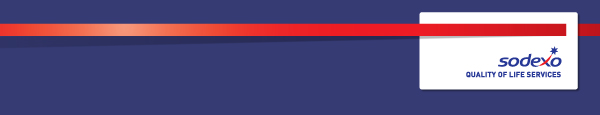 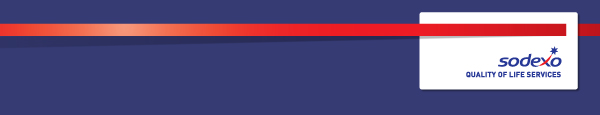 Function:FinanceFinanceJob:Finance Business Partner, Sodexo Live!Finance Business Partner, Sodexo Live!Position:  Commercial Finance Manager 4Commercial Finance Manager 4Job holder:Date (in job since):Immediate manager 
(N+1 Job title and name):Centre of Excellence FD, Ed RobertsCentre of Excellence FD, Ed RobertsAdditional reporting line to:Segment FD, Steve VintenSegment FD, Steve VintenPosition location:UK (South based)UK (South based)1.   Purpose of the Job – State concisely the aim of the job.1.   Purpose of the Job – State concisely the aim of the job.1.   Purpose of the Job – State concisely the aim of the job.Support the Managing Directors to maximize the profitability of the Leisure and Cultural Destinations divisions, via rigorous management of the divisional finances, challenging performance and driving profitable organic growthEnsure all Group Finance policies, processes and procedures are consistently followed in the delivery of the monthly resultCreate a business partner relationship with all key stakeholders as well as the Managing Directors, including clients and other Sodexo functionsDeliver consistent, high quality, timely reporting to support all key commercial decisionsCreate a culture of continuous improvement across the team, leading in key work areas - people, efficiency, control and serviceSupport the Managing Directors to maximize the profitability of the Leisure and Cultural Destinations divisions, via rigorous management of the divisional finances, challenging performance and driving profitable organic growthEnsure all Group Finance policies, processes and procedures are consistently followed in the delivery of the monthly resultCreate a business partner relationship with all key stakeholders as well as the Managing Directors, including clients and other Sodexo functionsDeliver consistent, high quality, timely reporting to support all key commercial decisionsCreate a culture of continuous improvement across the team, leading in key work areas - people, efficiency, control and serviceSupport the Managing Directors to maximize the profitability of the Leisure and Cultural Destinations divisions, via rigorous management of the divisional finances, challenging performance and driving profitable organic growthEnsure all Group Finance policies, processes and procedures are consistently followed in the delivery of the monthly resultCreate a business partner relationship with all key stakeholders as well as the Managing Directors, including clients and other Sodexo functionsDeliver consistent, high quality, timely reporting to support all key commercial decisionsCreate a culture of continuous improvement across the team, leading in key work areas - people, efficiency, control and service2. 	Dimensions – Point out the main figures / indicators to give some insight on the “volumes” managed by the position and/or the activity of the Department.Financial:  Circa £80m annual revenues across approximately 25 contracts of varying size and complexity with significant retention and mobilisation during FY22 / FY23.Staff: 4x direct reports, with multiple employees reporting to each of these.3.   Organization chart – Indicate schematically the position of the job within the organization. It is sufficient to indicate one hierarchical level above (including possible functional boss) and, if applicable, one below the position. In the horizontal direction, the other jobs reporting to the same superior should be indicated.4.   Context and main issues – Describe the most difficult types of problems the jobholder has to face (internal or external to Sodexo) and/or the regulations, guidelines, practices that are to be adhered toGeographical complexities of contracts and direct reportsOperating within a challenging B2C environment, with significant peaks and troughs in volumesAble to maintain strong control environment and attention to detail when working under pressure and to tight deadlinesEnsuring all Group Finance policies, processes and procedures are known, understood and consistently appliedManaging multiple interfaces with Clients / Segment / Service Operations / Transversal Functions (HR will be a key partner) in the division to ensure their Finance needs are fully understood and metEnsuring a risk management and internal control framework exist, permitting effective identification and management of financial risks, with remediation alerts and escalation as necessaryDriving standardised processes and methods within the division to maximize efficiency e.g. reportingDevelopment of the finance team to maximize engagement, develop a succession plan and support the business in the best possible way5.    Main assignments – Indicate the main activities / duties to be conducted in the job.Creation of insightful, commercially focused reporting to aid strategic decision makingAccurate, timely and frequent reporting of the financial performance of the contractsManagement of the control environmentLead the annual budgeting and quarterly forecasting process for the divisionsLead the monthly review process to optimize divisional financial performanceEstablishing effective relationships with clients and operational heads of department to maximise influencing ability, attending client meetings as requiredDemonstration of understanding contract key drivers through improved reporting, cost reduction and control and profit maximisationMotivating and engaging the local finance teams and ensuring they are fully connected to other site-based departmentsSupporting the advancement of technology solutions across the segment to support efficiency in the finance functionActive member of the senior finance team within the segment functionSupport retention / new bid work as requiredSupport significant project work, including mobilization, acquisition and investment appraisals6.   Accountabilities – Give the 3 to 5 key outputs of the position vis-à-vis the organization; they should focus on end results, not duties or activities.Production of high-quality management information to the business and the clients that will support and substantiate the current and future position with a strong emphasis on revenue and cost analysis, cost control and profit improvement opportunities.Provision of robust forecasts and budgets ensuring information integrity and high quality and flexible analytical insight.Establishment of best practice Sodexo accounting and control procedures and support the Commercial Managers, GM's and administrators in delivering key system and process improvements.Support the planning and delivery of the commercial operation throughout all contractsManage, coach and develop direct reports to allow each person to reach their potential and ensure the best finance team members are in place with the necessary skills to perform the role.7.  Person Specification – Indicate the skills, knowledge and experience that the job holder should require to conduct the role effectivelyEssentialGraduate calibre, committed, with a professional accountancy qualification or a proven track record in a similar role Resilient, determined and able to work flexibly and proactivelyProven team management skillsCompetent at planning and able to manage short and medium-term deadlines and competing prioritiesPositive, professional and articulateAble to innovate to deliver sound information Possesses very good Excel skills and competent with PowerPoint and Word Experience of analysing information and quickly determining key issues of focusAble to work collaboratively and in a structured way to deliver outcomes.Relationship building with colleagues from site level to Contract Leads and with finance teams in the UK and other countries.Keen to develop themselves as part of our succession planSeeks win/win outcomes at all timesStrong business ethics and role model the Sodexo values.DesirableExperience in retail, hospitality and live events industry (or relevant similar markets)Experience of consumer facing data analytics8.  Competencies – Indicate which of the Sodexo core competencies and any professional competencies that the role requiresCommercial awareness - Create, propose, implement and constantly adapt financial /commercial models to drive more value for Sodexo and the clients. Manage financial risk within contract client baseLeadership & people management - Ability to develop, motivate and grow a diverse finance teamRelationship Management - Is highly effective at building and maintaining business partner relationships internally within a matrix organisation and with a diverse client base.Resilience - Sustains momentum when faced with challenges. Balances competing demands and responds well to changed priorities. Impact and Influence - Communicates effectively and inspires people at all levels. Gains the commitment of others to drive towards and achieve a high performance culture. Analysis and Decision Making - Incisive and strong willed in focusing on achieving business goals. Able to analyse the cause of a problem and identify solutions.Planning and Organisation - Consistently completes deliverables within deadline, within budget, and beyond expected quality, even under adverse conditions. Continuous Improvement - Seeks to continuously improve outputs for the benefit of the business. Constantly raises the standard and quality of work, benchmarking against best practice9.  Management Approval – To be completed by document owner